CAPACITACIÓN SISTEMA DE GESTIÓN DOCUMENTAL Y ARCHIVO (SIGDA)Con el objetivo de dar a conocer como funciona el sistema de gestion documental y archivo (SIGDA), las normativas, manueales y politica de Gestion Documental y Archivo, y el proceso de ordenamineto y organización documental.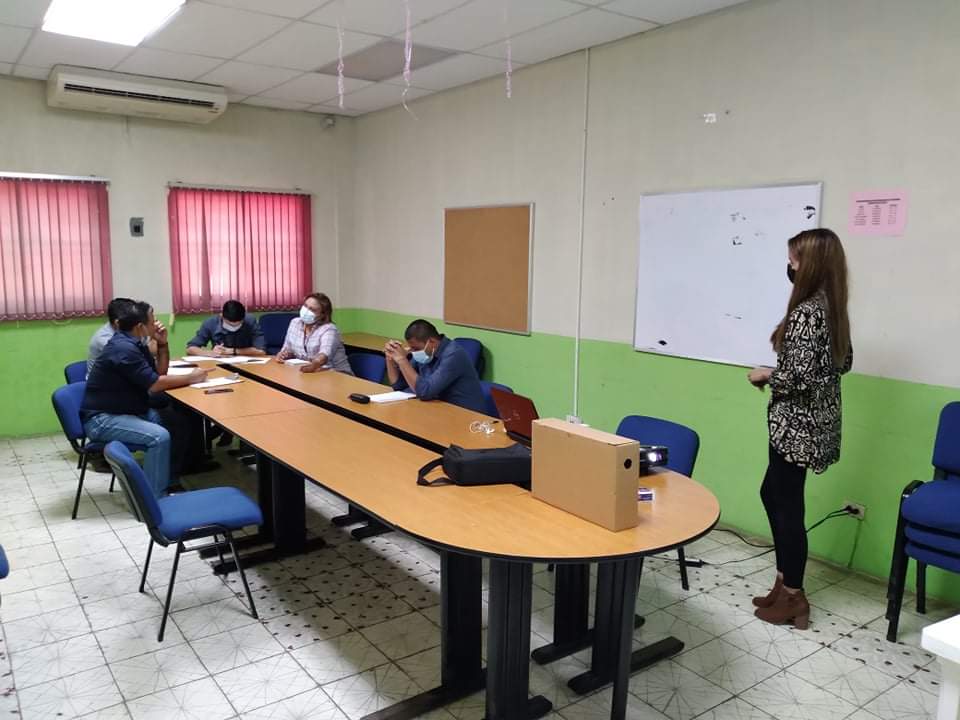 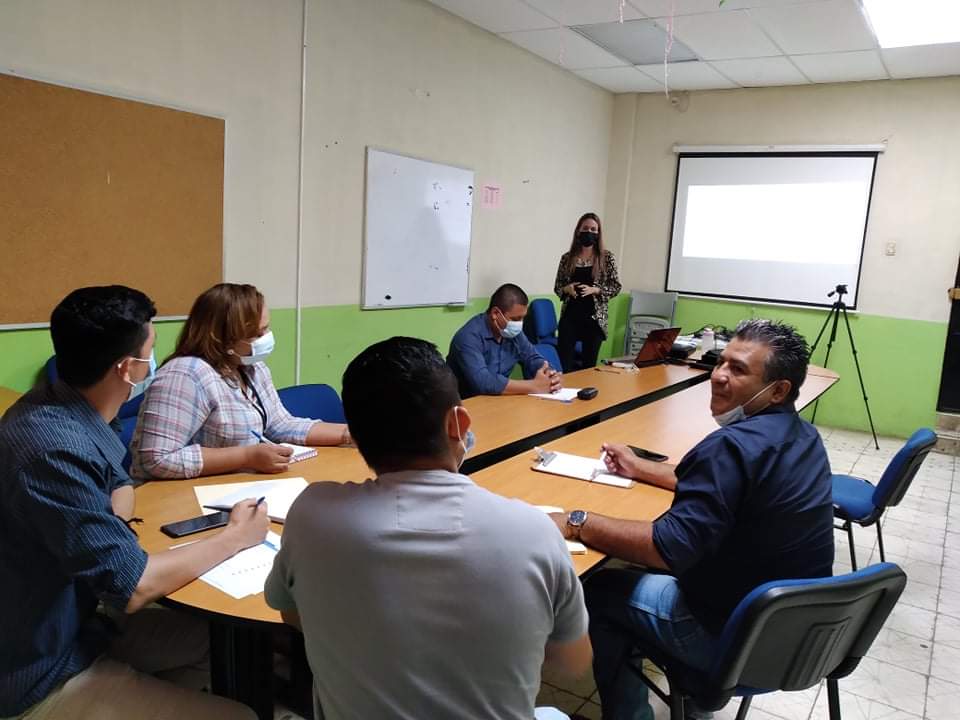 